Pendant la Nuit des milles étoiles, le ciel gris tricha avec le soleil triangulaire les astres	                 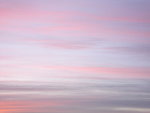 Les fleurs fier des leur couleur se fortifient  pour se battre contre les nuages d’hiverLa bête au long cri de FUREUR, essayé de couper le coucher de soleilLechat de la sorciere suivait les étoilés pour arriver à la mer rougeLes oiseaux fidele a la lune n’arrivions plus a touchent les météoresLa   nuit illusionnée pour voir le soleil, son endormieTandis que les chauves souris jouent joyeusement,L’aube pleura de tristesse à la lune d’hier, car ils se aimaientLorsque le ciel noir arriva sur la cité des merveilles,La lune enflammée Arrive et mon cœur, déjà brisé a cause de l’hier, s’en va…Pendant la Nuit des milles étoiles, le ciel gris tricha avec le soleil triangulaire les astres	                 Les fleurs fier des leur couleur se fortifient  pour se battre contre les nuages d’hiver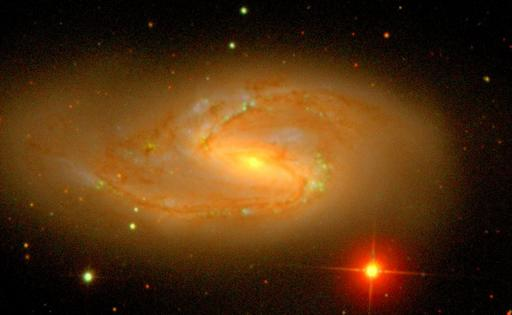 La bête au long cri de FUREUR, essayé de couper le coucher de soleilLechat de la sorciere suivait les étoilés pour arriver à la mer rougeLes oiseaux fidele a la lune n’arrivions plus a touchent les météoresLa   nuit illusionnée pour voir le soleil, son endormieTandis que les chauves souris jouent joyeusement,L’aube pleura de tristesse à la lune d’hier, car ils se aimaientLorsque le ciel noir arriva sur la cité des merveilles,La lune enflammée Arrive et mon cœur, déjà brisé a cause de l’hier, s’en va…Pendant la Nuit des milles étoiles, le ciel gris tricha avec le soleil triangulaire les astres	                 Les fleurs fier des leur couleur se fortifient  pour se battre contre les nuages d’hiver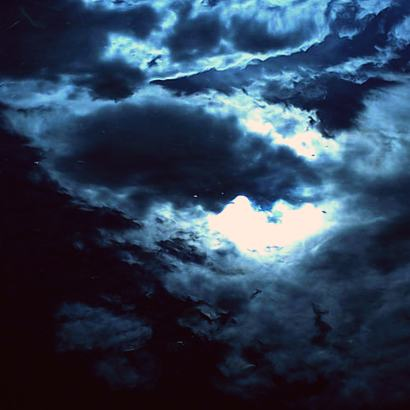 La bête au long cri de FUREUR, essayé de couper le coucher de soleilLechat de la sorciere suivait les étoilés pour arriver à la mer rougeLes oiseaux fidele a la lune n’arrivions plus a touchent les météoresLa   nuit illusionnée pour voir le soleil, son endormieTandis que les chauves souris jouent joyeusement,L’aube pleura de tristesse à la lune d’hier, car ils se aimaientLorsque le ciel noir arriva sur la cité des merveilles,La lune enflammée Arrive et mon cœur, déjà brisé a cause de l’hier, s’en va…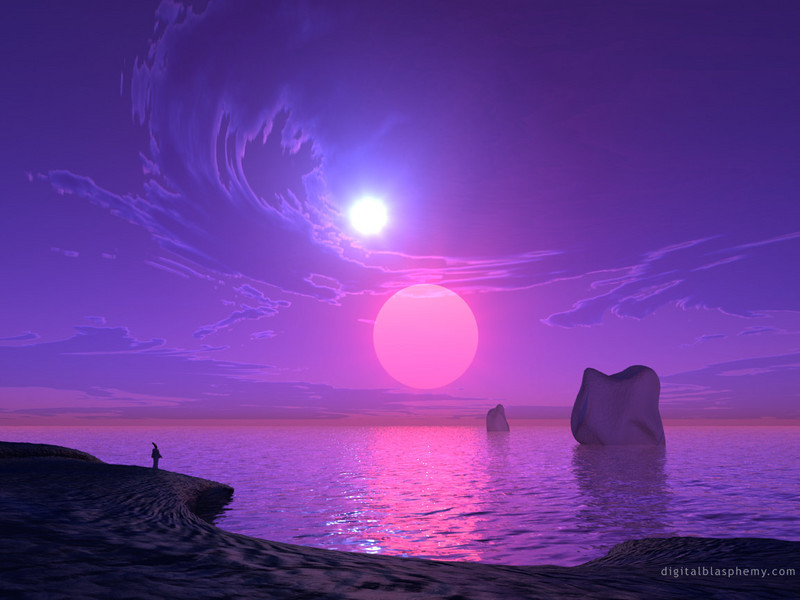 Pendant la Nuit des milles étoiles, le ciel gris tricha avec le soleil triangulaire les astres	                 Les fleurs fier des leur couleur se fortifient  pour se battre contre les nuages d’hiverLa bête au long cri de FUREUR, essayé de couper le coucher de soleilLechat de la sorciere suivait les étoilés pour arriver à la mer rougeLes oiseaux fidele a la lune n’arrivions plus a touchent les météoresLa   nuit illusionnée pour voir le soleil, son endormieTandis que les chauves souris jouent joyeusement,L’aube pleura de tristesse à la lune d’hier, car ils se aimaientLorsque le ciel noir arriva sur la cité des merveilles,La lune enflammée Arrive et mon cœur, déjà brisé a cause de l’hier, s’en va…Pendant la Nuit des milles étoiles, le ciel gris tricha avec le soleil triangulair les astres	                 Les fleurs fier des leur couleur se fortifient  pour se battre contre les nuages d’hiver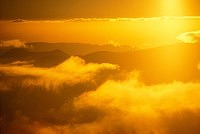 La bête au long cri de FUREUR, essayé de couper le coucher de soleilLechat de la sorciere suivait les étoilés pour arriver à la mer rougeLes oiseaux fidele a la lune n’arrivions plus a touchent les météoresLa   nuit illusionnée pour voir le soleil, son endormieTandis que les chauves souris jouent joyeusement,L’aube pleura de tristesse à la lune d’hier, car ils se aimaientLorsque le ciel noir arriva sur la cité des merveilles,La lune enflammée Arrive et mon cœur, déjà brisé a cause de l’hier, s’en va…Pendant la Nuit des milles étoiles, le ciel gris tricha avec le soleil triangulair les astres	                 Les fleurs fier des leur couleur se fortifient  pour se battre contre les nuages d’hiver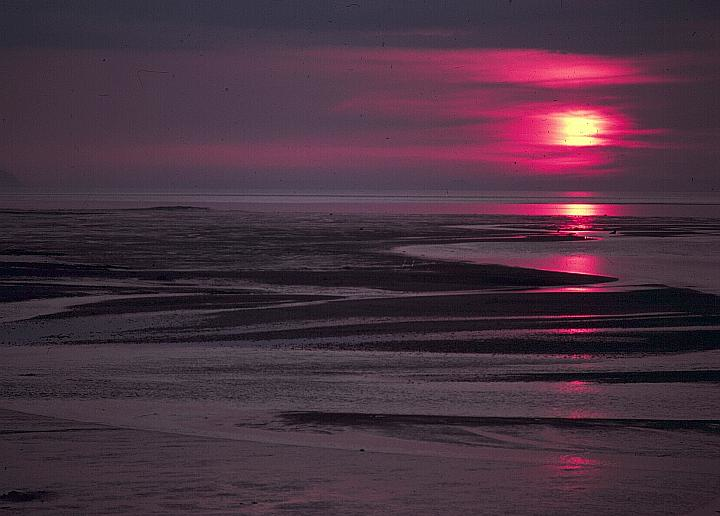 La bête au long cri de FUREUR, essayé de couper le coucher de soleilLechat de la sorciere suivait les étoilés pour arriver à la mer rougeLes oiseaux fidele a la lune n’arrivions plus a touchent les météoresLa   nuit illusionnée pour voir le soleil, son endormieTandis que les chauves souris jouent joyeusement,L’aube pleura de tristesse à la lune d’hier, car ils se aimaientLorsque le ciel noir arriva sur la cité des merveilles,La lune enflammée Arrive et mon cœur, déjà brisé a cause de l’hier, s’en va…